ТЕХНОЛОГИЧЕСКАЯ КАРТА № 12 / ОСП 3краткосрочной образовательной практики по развитию речи направленности. «Домашние животные и их детеныши»для детей 1,6 – 2.6 летФИО педагога: Туровец  Ольга  Павловна,Должность: воспитательТематический план занятийПриложение 1Дидактические материалы (алгоритмы, схемы):Аннотация для родителей (основная идея доступная для понимания, четко и лаконично формулированная) Развитие познавательного интереса к окружающему миру, формирование представлений о домашних животных и их детенышей.Цель КОП, в том числе ТНУчить детей различать домашних животных и их детенышей. Воспитывать гуманное отношение к животным, вызывать эмоциональный отклик.Количество часов КОП, в том числе ТН1 занятия 10 минутМаксимальное количество участников15 человекПеречень материалов и оборудования для проведения КОП, в том числе ТН   Грузовик, игрушки (корова, лошадь, баран, кошка и собака),  игра «Собери картинку», картинки домашних животных и их детенышей.      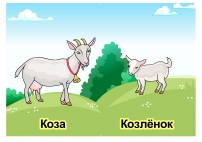 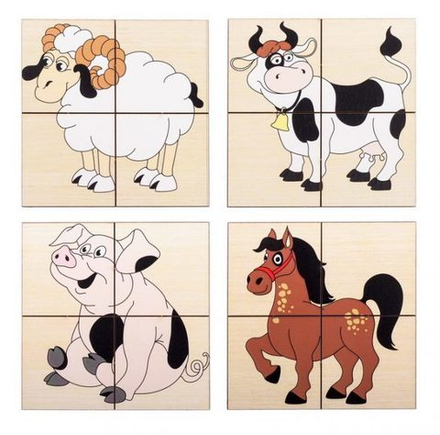 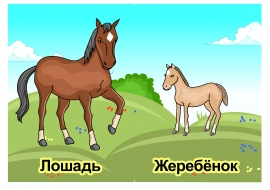 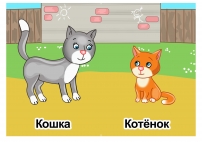 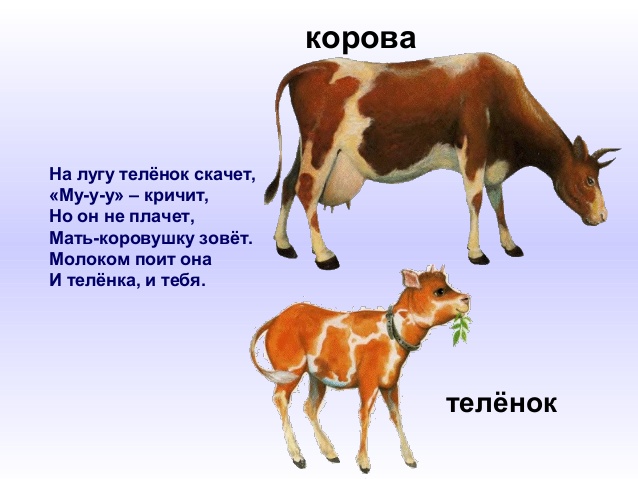 Предполагаемые результаты (умения/навыки, созданный продукт)  Дети научились внимательно слушать  и отвечать на вопросы; развили мышление, память, наблюдательность; научились различать по внешнему виду и называть домашних животныхСписок литературы, использованной при подготовке КОП, в том числе ТН. Гербова В. В. Развитию речи в детском саду. – М. : Мозаика-синтез, 2020. – 120с.Хрестлматия для чтения детям в детском саду и дома. – 3-е изд.-М.:МОЗАИКА-СИНТЕЗ, 2020. – 128с.ЗадачиДеятельность педагогаДеятельность детейПредполагаемый результат Тема: «знакомство с домашними животными и их детенышами»Тема: «знакомство с домашними животными и их детенышами»Тема: «знакомство с домашними животными и их детенышами»Тема: «знакомство с домашними животными и их детенышами»Знакомство с домашними животными и их детенышамиВоспитать бережное отношение к домашним животным, желание заботится о них. Рассматривание иллюстраций «Домашние животные»Чтение стихотворений о домашних животныхПоказ подвижной  игры: "Теленок"Дети рассматривают иллюстрацию домашних животныхСлушают внимательно Подвижная игра: "Теленок" - (Дети выполняют движения по тексту)Сформировано представление об домашних животных и их детенышейУмеют внимательно слушать и задавать вопросы и отвечать на них Тема: «Домашние животные и их детеныши»Тема: «Домашние животные и их детеныши»Тема: «Домашние животные и их детеныши»Тема: «Домашние животные и их детеныши»Учить детей различать  по внешнему виду и называть домашних животных и их детенышейПоказ игрушек животных и разрезных карточек: (корова, барашек, лошадь, собака и кошка и т.д.)Игра с карточками разрезными с изображением домашних животных (дети выкладывают из карточек получившегося животного: корову, лошадь, собаку, барашка т.д.)Дети научились складывать из карточек животныхКартинки домашних животных и их детенышей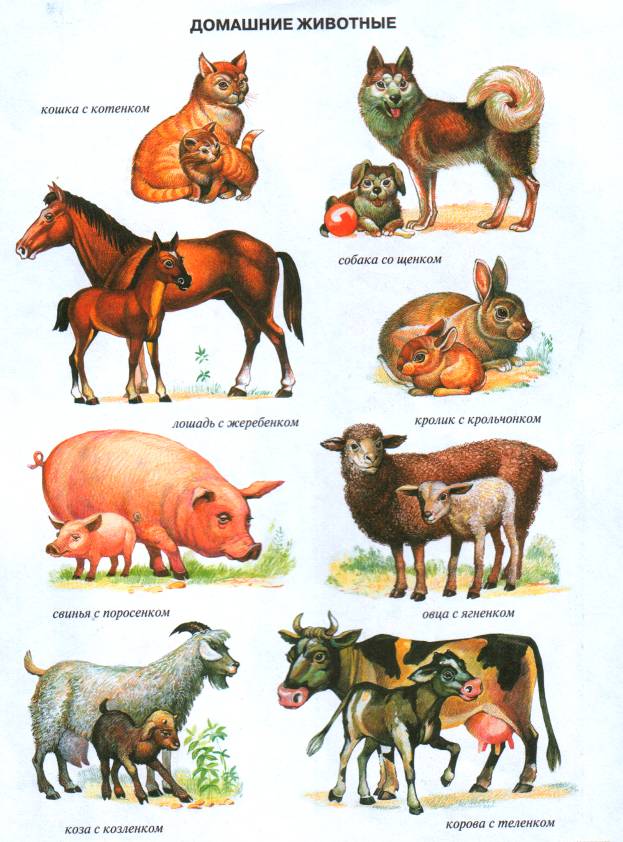 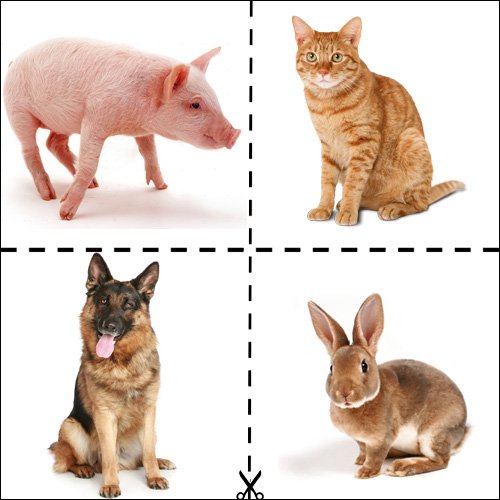     Разрезные карточки для игры о домашних животных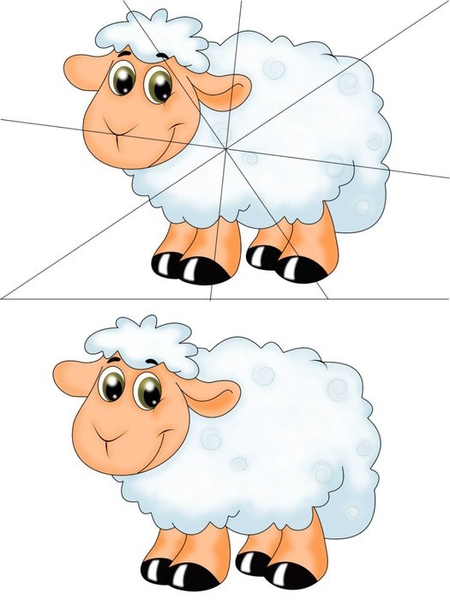 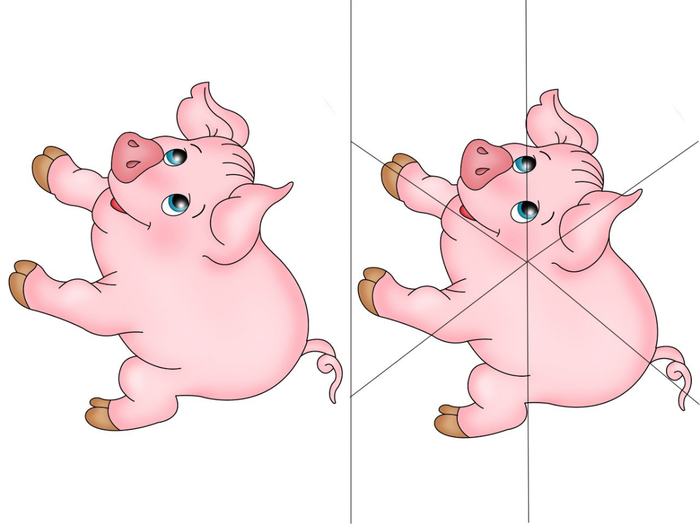 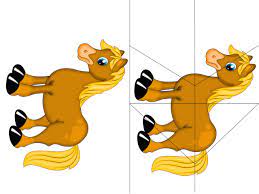 